ГОСУДАРСТВЕННОЕ БЮДЖЕТНОЕ ОБРАЗОВАТЕЛЬНОЕ УЧРЕЖДЕНИЕ ЦЕНТР РАЗВИТИЯ РЕБЕНКА – ДЕТСКИЙ САД №1818КОНСПЕКТПРАЗДНИК «ПАПА, МАМА И Я – СПОРТИВНАЯ СЕМЬЯ»СРЕДНИЕ ГРУППЫ №3 И №8Посвященный «Дню семьи»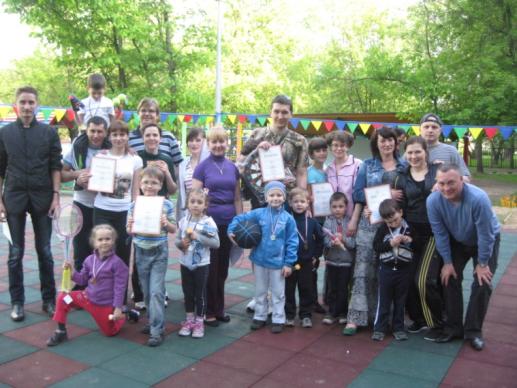 ПОДГОТОВИЛА И ПРОВЕЛА :ВОСПИТАТЕЛЬ ПО ФИЗИЧЕСКОЙ КУЛЬТУРЕ ЧЕРНИКОВА ЕЛЕНА ВАЛЕНТИНОВНАМОСКВАЦель: Через различные формы работы способствовать общему укреплению здоровья детей  сближению детей и родителей через совместные игры.Задачи:Развивать функциональные способности организма, умение владеть своим телом, быть ловким, гибким, смелым и выносливым. Учить умению перевоплощаться, расслабляться, снимать усталость и стать увереннее в себе и своих силах. Доставить детям радость. Активно вовлекать родителей в совместную детско-взрослую деятельность. Ход праздника(Звучит веселая музыка«Мама, папа и я …»). Болельщики рассаживаются на спортивном стадионе, в центр  выходит  ведущий. (Музыка затихает).Добрый день, дорогие гости! Мы рады видеть вас на семейном празднике. Вы, конечно, знаете, что 15 мая во всем мире отмечается Международный день семьи.  Семья – самое главное в жизни для каждого из нас. Семья – это близкие и родные люди, те, кого мы любим, с кого берем пример, о ком заботимся, кому желаем добра и счастья. Именно в семье мы учимся любви, ответственности, заботе и уважению. 
На нашем стадионе собрались мы не зря,Сегодня мы узнаем, как нам важна семья. Давайте же о дружбе в семье поговоримИ дружбе в наших семьях наш праздник посвятим!Ребенок:Знают взрослые и дети, Что важней всего на свете –Мама, папа, ты и я -Вместе дружная семья.Ребенок:Семья – это радость, тепло и уют, Семья – это дом, где тебя всегда ждут.Если мир и дружба в семье,Вами будут гордиться все. Встречаем наши семейные команды.Под звуки спортивного марша и аплодисменты зрителей входят участники спортивных состязаний и строятся в отведенных местах. (В каждой команде своя единая форма). Вед: Массовость спорта – залог трудовых побед семьи, хорошего настроения и отличного здоровья. Сегодня на нашем празднике мы рады приветствовать дружные спортивные семьи: … (фамилию семьи и имя капитана – ребенка).1.Колтук (Саша).2.Бортяковы (Ваня)3.Давиденко (Люба)4.Дафтян (Ариша)5.Шаталовы (Слава)6.Романовские (Арсений)7.Холодковы (Саша)Вед: Оценивать ваши успехи будет жюри: педагог-психолог Староверова А.П., учитель-логопед Котова Г.Г. 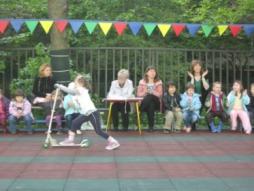 Вед: Итак, представляем слово нашим участникам… (участники по очереди говорят название команды и девиз).Вед: Заниматься физкультурой полезно, веселой физкультурой – вдвойне. Ведь каждая минута занятий спортом продлевает жизнь человека на один час, а веселым – на два! И даже с минутами. Не верите? Проверьте сами. Итак, в добрый путь!Перед соревнованиями надо сделать разминку.  Все участники встают на середину площадки (проводится зарядка на музыку В. Высотского «Зарядка»).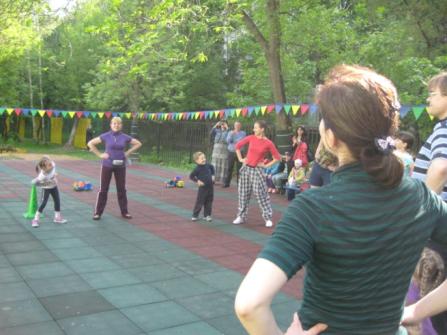 1-й конкурс «Автогонки»Кататься на машине – это не только удовольствие, но и спорт. Спортивная машина отличается от обычной специальными шинами, низкой посадкой, формой руля и т.д. Нашими машинами сегодня будут самокаты.   Ребенок едет на самокате, огибает конус и возвращается обратно. Мама и папа тянут игрушечные машины за веревки, наматывая их на палочку (чья машина быстрее приедет).  Победителем будет та команда, которая быстрее справится с этим заданием.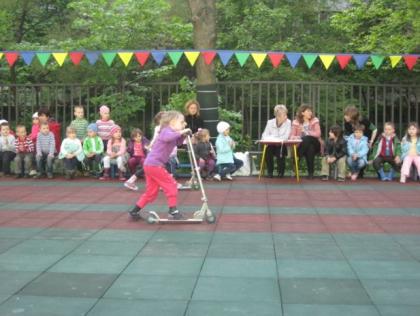 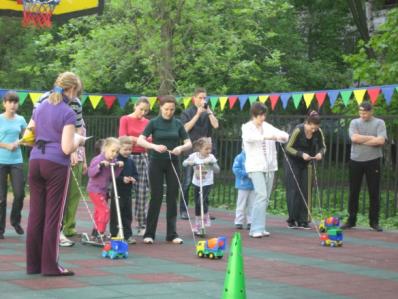 Вед:Не бойтесь дети дождя и стужи,
Почаще приходите на стадион,
Кто с детских лет со спортом дружит
Всегда здоров, красив и ловок и силён.2-й конкурс «Самый сильный папа»Сейчас все команды спешат на стадион, на улице идет дождь. Папа несет за спиной ребёнка, а мама бежит за ними, укрывая ребенка зонтом от дождя. (Каждой команде выдается зонт).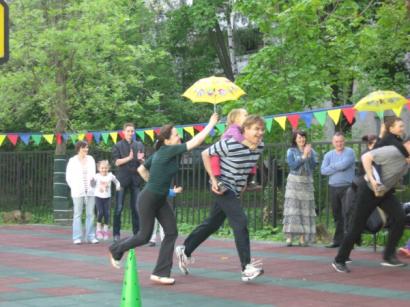 3-й конкурс танцевальный На лучшее исполнение танца летка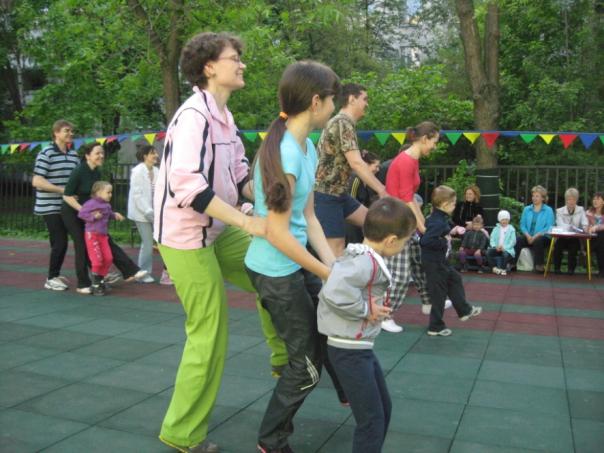 4-й конкурс «Меткий стрелок»Эстафета: пролезть в обруч, взять мешочек с песком и забросить в мишень, оббежать конус и передать эстафету следующему.   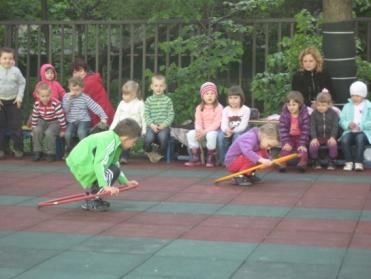 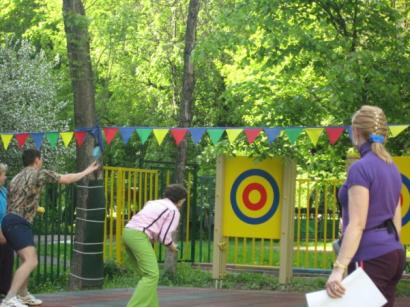 5-й конкурс  «Кузнечик»Команды стоят  в указанном порядке. Ребёнок прыгает первым в длину с места, мелом проводится линия на полу по крайней точке приземления (по пяткам ). К этой полосе встаёт мама и выполняет прыжок, (чертится линия), затем прыжок выполняет папа. Измеряется общая длина прыжка.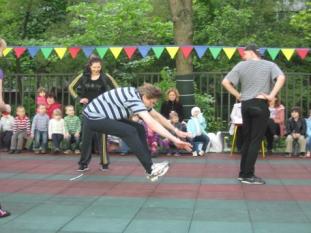 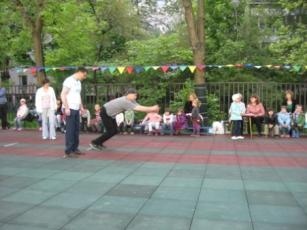 6-й конкурс Эстафета «Семейная»(Потребуется: 6 обручей, 12 мячей,корзина для мячей ) Обручи расположены так: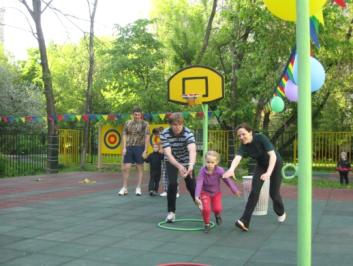 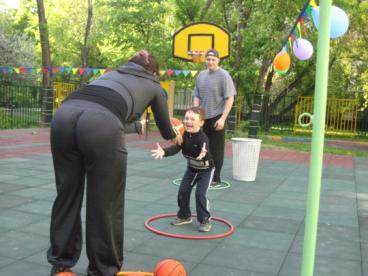 Расстояние между ними . Семья бежит взявшись за руки, каждый в свой обруч – мама в обруч с мячами, папа в обруч около баскетбольного щита, ребёнок в пустой обруч. Мама бросает 6 мячей  ребёнку в руки, ребёнок бросает мячи папе, папа ловит их и забрасывает в баскетбольную корзину (по одному). Берутся за руки и бегут обратно.7-й конкурс «Скачки»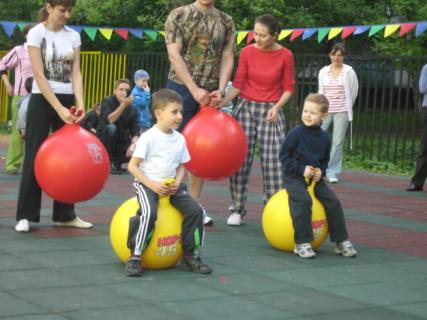 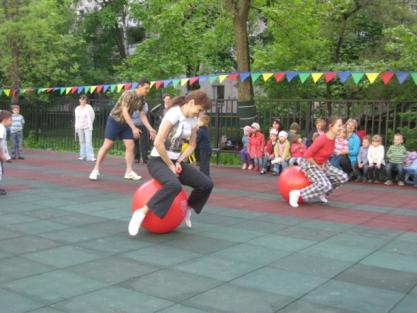 Все участники команд по очереди прыгают на мячах-лошадках (прыгающие мячи). Побеждает та команда, которая первая придет к финишу.8-й конкурс – это многоборье «Вкус победы!»Испытать этот вкус должны все! Участники «паучками» (папа, мама и ребенок встают спиной друг к другу, сцепившись локтями) добегают до отметки, обратно возвращаются по «льдинам» (дается по 2 коврика на каждую семью – передвигаются, наступая всей семьёй на один коврик, второй  подтягивают вперед и затем перепрыгивают на него и т.д.). На финише их ждет напиток под названием «Вкус победы» (этикетки сделаны организаторами конкурса). Побеждает та команда, которая быстрее выпьет напиток через коктейльную трубочку.  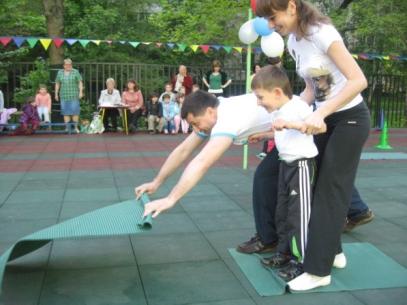 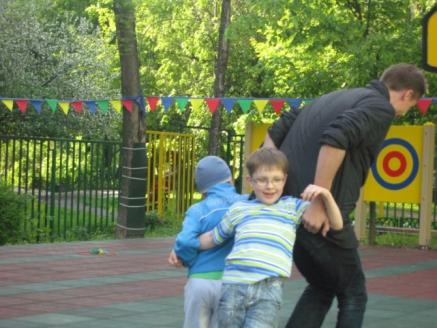 Жюри подводит итоги.Игра с болельщиками «Каждой белке своё дупло» На пол ложится 9 обручей. Вызываются по  5 детей от каждой команды болельщиков. Дети встают в круг. Пока играет музыка, дети бегают по кругу, перестаёт играть музыка – занимают обруч. Кому обруча не хватило – покидает игру. Один обруч убирают и начинают игру снова. Побеждает последний оставшийся в обруче. 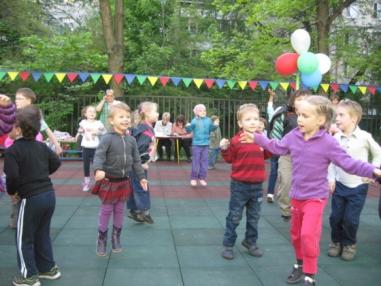 Жюри подводит итог болельщиков.Награждение 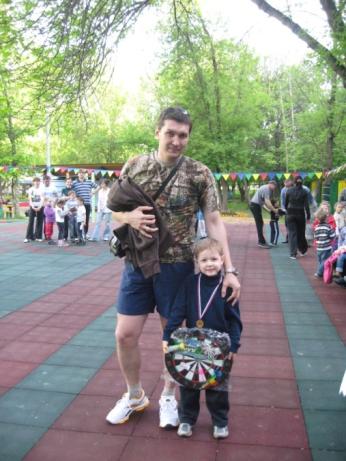 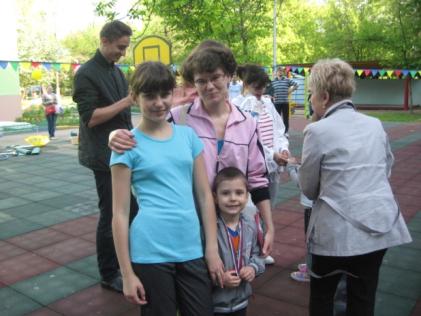 Ведущий: И в заключении мне очень хочется сказать вам: Спортсмены – верные друзья и летом, и зимой.
Пусть будет каждая семья спортивною семьёй!Семья – это счастье, любовь и удача,Семья – это летом поездки на дачу.Семья – это праздник, семейные даты,Подарки, покупки, приятные траты.Рождение детей, первый шаг, первый лепет,Мечты о хорошем, волнение, трепет.Семья – это труд, друг о друге забота,Семья – это много домашней работы.Семья – это важно! Семья – это сложно!Но счастливо жить одному невозможно!Всегда будьте вместе, любовь берегите,Обиды и ссоры подальше гоните,Хотим, чтоб про вас говорили друзья:Какая хорошая Ваша семья!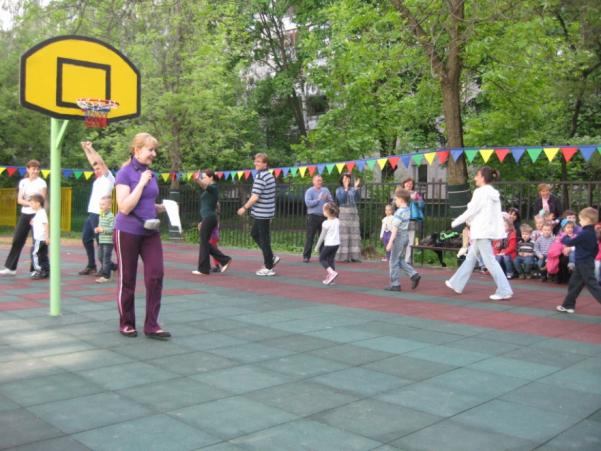 Круг почета под музыку.